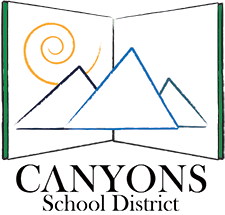 The Seven Instructional Strategies – Techniques to increase student achievement and engagementInstructional PrioritiesCritical Actions for Educators Classroom Positive Interventions and Supports (PBIS)Clearly identify behavior expectations and explicitly teach them to your students.Implement reinforcement system for appropriate behavior and routinely evaluate the system for effectiveness.Recognize students for positive behavior.Systematically correct problem behaviors.Explicit Instruction (I do, We do, Y’all do, You do)Give clear, straightforward, and unequivocal directions.Explain, demonstrate and model. Introduce skills in a specific and logical order. Support this sequence of instruction in your lesson plans.  Break skills down into manageable steps.  Review frequently.Demonstrate the skills for students and then give the opportunity to practice skills independently.Instructional Hierarchy:Acquisition, Automaticity, then Application (AAA)Explicitly teach a skill to students by explaining, demonstrating, and modeling.Build the skill through practice and use, to gain automaticity.Provide students with multiple opportunities to apply the skill.Systematic Vocabulary DevelopmentExplicitly teach critical vocabulary before students are expected to use it in context.Teach students to say, define, and use critical vocabulary in discreet steps.Explicitly teach common academic vocabulary across all content areas.Maximizing Opportunities to Respond (OTR)Actively engage ALL students in learning; students are active of they are saying, writing, or doing.Pace instruction to allow for frequent student responses.Call on a wide variety of students throughout each period.Feedback CycleProvide timely prompts that indicate when students have done something correctly or incorrectly.Give students the opportunity to use the feedback to continue their learning process.End feedback with the student performing the skill correctly and receiving positive acknowledgement. Scaffolded Instruction and Grouping StructuresPresent information at various levels of difficulty.Use data to identify needs and create small groups to target specific skills.Frequently analyze current data and move students within groups depending on their changing needs.